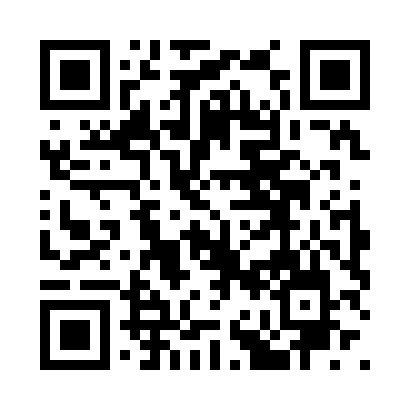 Prayer times for Hvar, CroatiaWed 1 May 2024 - Fri 31 May 2024High Latitude Method: NonePrayer Calculation Method: Muslim World LeagueAsar Calculation Method: ShafiPrayer times provided by https://www.salahtimes.comDateDayFajrSunriseDhuhrAsrMaghribIsha1Wed3:565:4712:514:467:569:412Thu3:545:4612:514:467:579:423Fri3:525:4512:514:467:589:444Sat3:505:4312:514:477:599:465Sun3:485:4212:514:478:019:486Mon3:465:4112:514:478:029:497Tue3:445:3912:514:488:039:518Wed3:425:3812:514:488:049:539Thu3:405:3712:514:488:059:5410Fri3:385:3612:514:498:069:5611Sat3:365:3512:514:498:079:5812Sun3:345:3312:514:498:0810:0013Mon3:335:3212:514:508:0910:0114Tue3:315:3112:514:508:1110:0315Wed3:295:3012:514:518:1210:0516Thu3:275:2912:514:518:1310:0617Fri3:265:2812:514:518:1410:0818Sat3:245:2712:514:528:1510:1019Sun3:225:2612:514:528:1610:1120Mon3:215:2512:514:528:1710:1321Tue3:195:2512:514:538:1810:1522Wed3:185:2412:514:538:1910:1623Thu3:165:2312:514:538:2010:1824Fri3:155:2212:514:548:2110:1925Sat3:135:2112:514:548:2210:2126Sun3:125:2112:514:548:2210:2227Mon3:105:2012:514:558:2310:2428Tue3:095:1912:524:558:2410:2529Wed3:085:1912:524:558:2510:2730Thu3:075:1812:524:568:2610:2831Fri3:055:1812:524:568:2710:29